Филиал Республиканского государственного предприятия на праве хозяйственного ведения «Казгидромет» Министерства экологии и природных ресурсов РК по Западно-Казахстанской области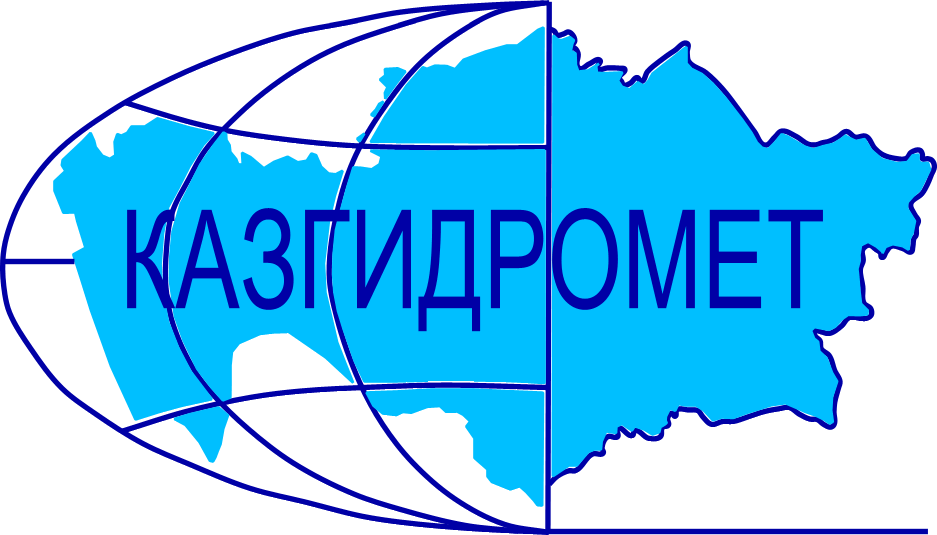 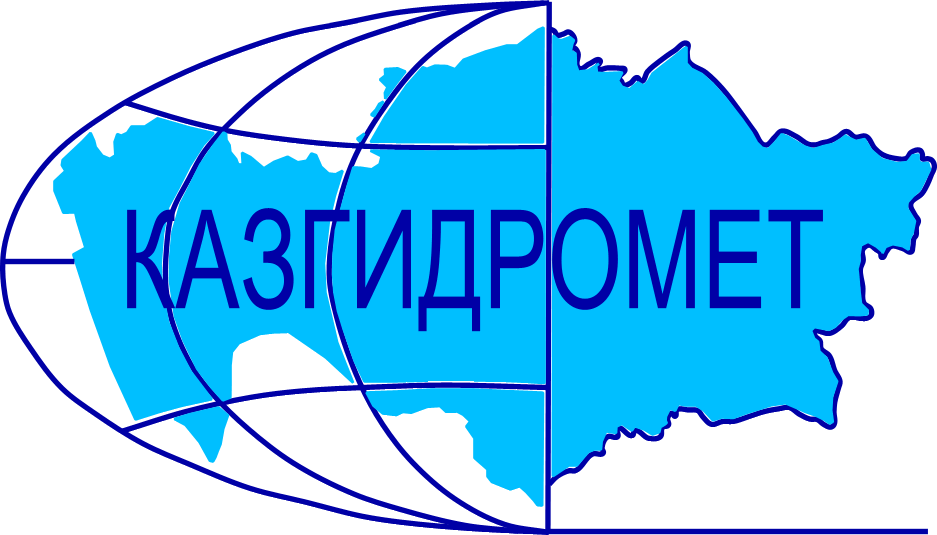 г. Уральск, ул. Жангир хана 61/1Ежедневный гидрологический бюллетень №36 Сведения о состоянии водных объектов Западно - Казахстанской области по данным гидрологического мониторинг на государственной сети наблюдений по состоянию на 8 час. 05 апреля 2024 года.На гидропосту р.Малый Узень – с.Кошанколь вода вышла на лиманы нет доступа на гидропостуДиректор филиала             		                                                    Шапанов Т.К.Составила: инженер гидролог                                                                        Супалдьярова А.С.Қазақстан Республикасы Экология және табиғи ресурстар министрлігінің «Қазгидромет» шаруашылық жүргізу құқығындағы республикалық мемлекеттік кәсіпорнының Батыс Қазақстан облысы бойынша филиалыОрал қаласы, Жәңгір хан көшесі, 61/1№36 Күнделікті гидрологиялық бюллетень Мемлекеттік бақылау желісіндегі гидрологиялық мониторинг деректері бойынша  Батыс Қазақстан облысы су нысандарының 2024 жылғы 05 сәуірдегі сағат 8-гі  жай-күйі туралы мәліметтер. Филиал директоры		                                                                  Шапанов Т.К.Орындаған: инженер гидролог                                                                         Супалдьярова А.С.                                                                                                          Тел.: 8 (7112) 52-20-23Название гидрологического постаОпасный уровеньводы, смУровень воды, смИзменение уровня воды за сутки, ±смРасход воды, м³/секСостояние водного объектар.Урал – с.Январцево1250715+141565Чистор.Урал – г.Уральск 850661+72Ледоходр.Урал – c.Кушум850553+41883Ледоходр.Урал – c.Тайпак850190+54206Чистоканал Кушум- с.Кушум800751+1083.2Чистор.Илек – с.Чилик (Шыңғырлау)7507820441Чистор.Шаган – с. Чувашинское1280-13001310+6303Чистор.Деркул – с.Таскала520312-37Лед тает на местер.Деркул – с.Белес600-650415-16743.4Чистор.Утва – с. Лубенка (Ақшат)540346-503.47Чистор.Утва – с. Кентубек700597-101138ЧистоР.Чижа 1 – с.Чижа 1646330-60.65Забереги остаточныер.Чижа 2 – с.Чижа 2780526-81.35Чистор.Куперанкаты – с.Алгабас945269-739.66Чистор.Шидерты  – с.Аралтобе960301-3716.1Чистор.Оленты– с.Жымпиты 490-520211-5115.1Чистор.Бол. Узень – с.Кайынды1700899-37307Чистор.Бол. Узень– с.Жалпактал790-820741-3Чистор.Мал. Узень – с.Бостандык600330-21Чистор.Мал. Узень – с.Кошанколь 1200-1300-ОЯр.Быковка– с.Чеботарево (Құрманғазы)810794-214.16Чистор.Рубежка – с.Рубежинское1000721+35ЧистоГидрологиялық бекеттердің атауыСудың шектік деңгейі, смСу дең-гейі,смСу деңгейі-нің тәулік ішінде өзгеруі,± смСу шығыны,  м³/секМұз жағдайы және мұздың қалыңдығы, смЖайық өз.  – Январцево ауылы1250715+141565Мұздан тазардыЖайық өз.  – Орал қаласы850661+72Мұздың жүруіЖайық өз. - Көшім ауылы850553+41883Мұздың жүруіЖайық өз.  – Тайпақ ауылы850190+54206Мұздан тазардыканал өз. - Көшім ауылы800751+1083.2Мұздан тазардыЕлек өз.  – Шілік ауылы (Шыңғырлау)7507820441Мұздан тазардыШаған өз.  – Чувашинское ауылы1280-13001310+6303Мұздан тазардыДеркөл өз.  – Таскала ауылы520312-37Мұз орнында ерудеДеркөл өз.  – Белес ауылы600-650415-16743.4Мұздан тазардыУтва өз. – Лубенка ауылы (Ақшат)540346-503.47Мұздан тазардыУтва өз. –  Кентубек ауылы700597-101138Мұздан тазарды1- Шежін өз. – 1-Шежін ауылы646330-60.65Қалдық жағалық мұздар2- Шежін өз. – 2-Шежін ауылы780526-81.35Мұздан тазардыКөпіраңкаты өз. – Алгабас ауылы945269-739.66Мұздан тазардыШідерті өз. – Аралтөбе ауылы960301-3716.1Мұздан тазардыӨлеңті өз. –  Жымпиты ауылы490-520211-5115.1Мұздан тазардыҚараөзен өз. – Қайыңды ауылы1700899-37307Мұздан тазардыҚараөзен өз. –Жалпақтал  ауылы790-820741-3Мұздан тазардыСарыөзен өз.  – Бостандық ауылы600330-21Мұздан тазардыСарыөзен өз.– Қошанкөл ауылы1200-1300-Мұздан тазардыБыковка өз.  – Чеботарево ауылы (Құрманғазы)810794-214.16Мұздан тазардыРубежка өз. – Рубежинское ауылы1000721+35Мұздан тазарды